دانشجوی گرامی آقای/ خانم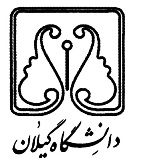 با تبریک موفقیت شما در دفاع از پایان نامه/ رساله در تاریخ...................، خواهشمند است به نکات زیر جهت انجام مراحل کنترل پایان نامه/ رساله توجه فرمایید:رعایت مقررات تدوین، نگارش و آماده سازی پایان نامه/ رساله مطابق با دستورالعمل دانشگاه گیلان الزامی است.مهلت تحویل این برگه به آموزش دانشکده برای انجام امور فراغت از تحصیل، حداکثر یک ماه پس از تاریخ دفاع است.مشکلات آموزشی و اداری ناشی از دیرکرد متوجه دانشجو است.تاریخ فارغ التحصیلی تاریخ دفاع است.نام و امضای نماینده تحصیلات تکمیلی دانشکده در جلسه دفاعدانشجوی گرامی لطفا پایان نامه/ رساله را در دو نسخه (علاوه بر تعداد استاد راهنما و مشاور) تکثیر و صحافی کنید. پس از تکمیل بخش های زیر و اخذ تأیید از دانشکده ( ممهور کردن پایان نامه ها به مهر آموزش دانشکده)، نسخه های مربوط به استاد(استادان) راهنما، مشاور (مشاوران) و گروه مربوطه را به مدیر گروه و یک نسخه را به کتابخانه دانشکده و سه عددCD  حاوی فایل word و PDF متن نهایی کل پایان نامه/ رساله (به صورت کامل و يکپارچه ) را به همراه فرم ثبت و توصیف پایان نامه/ رساله به کتابخانه مرکزی تحویل نمایید و پشت این برگه را به تأیید مسؤلان مربوطه برسانید. سپس این برگه را به همراه فرم تأیید ثبت اطلاعات در IRANDOC که به تأیید کتابخانه مرکزی رسیده است، به آموزش دانشکده تحویل دهید. مقتضی است پس از دریافت نسخه یا نسخه هایی از پایان نامه/ رساله تأیید شده، محل مربوط توسط مسئول ذیربط به تأیید برسد.اصلاحات مورد نظر کمیته داوران در پایان نامه/ رساله توسط دانشجو اعمال گرديد.              امضای استاد راهنما                                                                           امضای مدیر گروهنسخه صحافی شده پایان نامه/رساله بر اساس مقررات تدوین و نگارش پایان نامه/ رساله بررسی شد، اشکالی ندارد  اشکال دارد و موارد اشکال به شرح جدول پیوست است      کارشناس تحصیلات تکمیلی دانشکده:                                        امضاء و تاریخممهور کردن پایان نامه/ رساله بلامانع است  در وضع فعلی مورد تأیید نیست.لازم است موارد اشکال اصلاح شودمدیر تحصیلات تکمیلی دانشکده:                                       امضاء و تاریخ......نسخه پایان نامه جهت تحویل به استادان محترم راهنما و مشاور و گروه از دانشجو دریافت شد.                                                                                                                                       نام و امضای مدیر گروه               تاریخیک نسخه پایان نامه به کتابخانه دانشکده تحویل داده شد.                                                                    نام و امضای تأییدکننده                                  تاریخفرم ثبت و توصیف پایان نامه و سه عدد CD حاوی فایل نهایی پایان نامه به کتابخانه مرکزی و مرکز اسناد دانشگاه تحویل داده شد.                                                                 نام و امضای تأییدکننده                                    تاریخ 